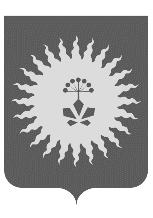 ДУМААНУЧИНСКОГО МУНИЦПАЛЬНОГО ОКРУГАПРИМОРСКОГО КРАЯРЕШЕНИЕ   16.12.2020                                  с. Анучино                                          №  134-НПА В соответствии с Федеральным  законом от 6 октября 2003 года № 131-ФЗ «Об общих  принципах организации местного  самоуправления в Российской Федерации», Уставом Анучинского  муниципального  округа, Дума округаР Е Ш И Л А :	1. Принять решение «О внесении изменений и дополнений в Устав Анучинского муниципального округа Приморского края».                         	2. Направить решение «О внесении изменений и дополнений в Устав Анучинского муниципального округа Приморского края» главе  Анучинского муниципального округа для подписания, регистрации в Главном Управлении Министерства Юстиции по Приморскому краю и официальному опубликованию.	3. Настоящее решение вступает в силу со дня его официального опубликования.ПредседательДумы Анучинскогомуниципального округа                                                                  Г.П. ТишинаДУМААНУЧИНСКОГО МУНИЦИПАЛЬНОГО ОКРУГАПРИМОРСКОГО КРАЯРЕШЕНИЕ О внесении изменений и дополнений в Устав Анучинского муниципального округа Приморского края Принято Думой Анучинского муниципального округа В соответствии с Федеральным законом от 03.10.2003 № 131-ФЗ «Об общих принципах организации местного самоуправления в Российской Федерации», внести в Устав Анучинского муниципального округа Приморского края следующие изменения и дополнения:	1. В части 19 статьи 29 число «23» заменить на «18».	2. В абзаце 2 части 30 статьи 29 слова «от двух до шести рабочих дней» заменить на слова «…три рабочих дня…».	3. Направить настоящее решение для государственной регистрации в Главное Управление Министерства Юстиции Российской Федерации по Приморскому краю.4. Опубликовать настоящее Решение после его регистрации в Главном Управлении Министерства Юстиции Российской Федерации по Приморскому краю в средствах массовой информации и разместить на официальном сайте в сети Интернет.5. Настоящее Решение вступает в силу после его официального опубликования.Глава Анучинскогомуниципального округа                                                    С.А. Понуровскийс. Анучино16 декабря 2020 года№ 134-НПА О внесении изменений и дополнений в Устав Анучинского муниципального округа Приморского края                                   